 Village of Wellsville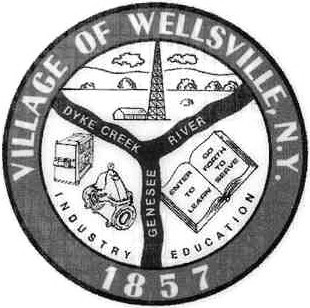 Office of the Clerk23 North Main Street * Wellsville, New York 14895Phone: (585) 596-1754 * FAX: (585) 593-7260711(TDD)VILLAGE BOARD MEETING AGENDA8-22-2022Pledge to the FlagAccept the minutes for the Regular Meeting held on August 8, 2022.VISITORS:MAYOR’S BUSINESS:TRUSTEES’ BUSINESS:	PEARSON:Request acceptance and approval of the vouchers as listed in the Abstract of Vouchers dated August 22, 2022.MONROE:Nothing to discussROESKE:Nothing to discussFAHSRequest acceptance and approval to hire Casey Stuck as full-time Electric Line Helper, to begin August 29, 2022.POLICE DEPT:Nothing to discussFIRE DEPT:Nothing to discussDPW:Nothing to discussCODE ENFORCEMENT:Nothing to discussATTORNEY:Nothing to discussTREASURER:Nothing to discuss